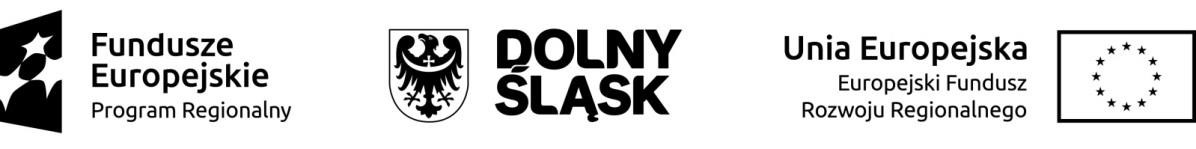 Sfinansowano w ramach reakcji Unii na pandemię COVID-19……………………….Miejscowość i data………………………………………..Nazwa i adres WnioskodawcyOŚWIADCZENIE o dysponowaniu wykwalifikowaną kadrą medyczną, infrastrukturą technicznąW związku z ubieganiem się ..................................................... (nazwa Wnioskodawcy) o przyznanie dofinansowania ze środków Europejskiego Funduszu Rozwoju Regionalnego w ramach Regionalnego Programu Operacyjnego Województwa Dolnośląskiego 2014-2020  (Oś priorytetowa XII  REACT EU - Wspieranie kryzysowych działań naprawczych w kontekście pandemii COVID-19 i przygotowania do ekologicznej i cyfrowej odbudowy gospodarki zwiększającej jej odporność, Działanie 12.1 Zwiększenie jakości i dostępności usług zdrowotnych w walce z pandemią COVID-19)na realizację Projektu ......................................(nazwa projektu), oświadczam, iż na dzień złożenia wniosku o dofinansowanie  dysponuje/ zobowiązuje się do dysponowania najpóźniej w dniu zakończenia okresu kwalifikowalności wydatków określonego w umowie o dofinansowanie projektu:kadrą medyczną odpowiednio wykwalifikowaną do obsługi wyrobów medycznych objętych projektem,infrastrukturą techniczną niezbędną do instalacji i użytkowania wyrobów medycznych objętych projektem,Jestem świadomy odpowiedzialności karnej za złożenie fałszywych oświadczeń.…………………………(podpis i pieczątka)Sfinansowano w ramach reakcji Unii na pandemię COVID-19……………………….Miejscowość i data………………………………………..Nazwa i adres WnioskodawcyOŚWIADCZENIE o dysponowaniu systemami teleinformatycznymi oraz polityką bezpieczeństwa *W związku z ubieganiem się ..................................................... (nazwa Wnioskodawcy) o przyznanie dofinansowania ze środków Europejskiego Funduszu Rozwoju Regionalnego w ramach Regionalnego Programu Operacyjnego Województwa Dolnośląskiego 2014-2020  (Oś priorytetowa XII  REACT EU - Wspieranie kryzysowych działań naprawczych w kontekście pandemii COVID-19 i przygotowania do ekologicznej i cyfrowej odbudowy gospodarki zwiększającej jej odporność, Działanie 12.1 Zwiększenie jakości i dostępności usług zdrowotnych w walce z pandemią COVID-19)na realizację Projektu ......................................(nazwa projektu), oświadczam, iż na dzień złożenia wniosku o dofinansowanie  dysponuje/ zobowiązuje się do dysponowania najpóźniej w dniu zakończenia okresu kwalifikowalności wydatków określonego w umowie o dofinansowanie projektu:					 systemami teleinformatycznymi do prowadzenia dokumentacji medycznej w postaci elektronicznej niezbędnej przy użytkowaniu wyrobów medycznych objętych projektem (o ile dotyczy),wdrożoną i zaktualizowaną polityką bezpieczeństwa w zakresie użytkowania wyrobów medycznych objętych projektem (o ile dotyczy) Jestem świadomy odpowiedzialności karnej za złożenie fałszywych oświadczeń.…………………………(podpis i pieczątka*oświadczanie nie dotyczy wyrobów medycznych, dla których nie ma obowiązku prowadzenia dokumentacji medycznej w postaci elektronicznej oraz których użytkowanie nie jest związane z  koniecznością stosowania polityki bezpieczeństwaSfinansowano w ramach reakcji Unii na pandemię COVID-19……………………….Miejscowość i data………………………………………..Nazwa i adres WnioskodawcyOŚWIADCZENIEdot. zwiększenie liczby łóżek szpitalnychW związku z ubieganiem się ..................................................... (nazwa Wnioskodawcy) o przyznanie dofinansowania ze środków Europejskiego Funduszu Rozwoju Regionalnego w ramach Regionalnego Programu Operacyjnego Województwa Dolnośląskiego 2014-2020  (Oś priorytetowa XII  REACT EU - Wspieranie kryzysowych działań naprawczych w kontekście pandemii COVID-19 i przygotowania do ekologicznej i cyfrowej odbudowy gospodarki zwiększającej jej odporność, Działanie 12.1 Zwiększenie jakości i dostępności usług zdrowotnych w walce z pandemią COVID-19)na realizację Projektu ......................................(nazwa projektu), oświadczam, iż projekt nie zakłada zwiększenia liczby łóżek szpitalnych – z wyjątkiem gdy: taka potrzeba wynika z mapy potrzeb zdrowotnych, lubprojekt zakłada konsolidację dwóch lub więcej oddziałów szpitalnych/ szpitali, przy czym liczba łóżek szpitalnych w skonsolidowanej jednostce nie może być większa niż suma łóżek w konsolidowanych oddziałach szpitalnych/ szpitalach (chyba, że spełniony jest warunek, 
o którym mowa w tirecie pierwszym) – w przypadku projektów dotyczących leczenia szpitalnegoJestem świadomy odpowiedzialności karnej za złożenie fałszywych oświadczeń.…………………………(podpis i pieczątka)Sfinansowano w ramach reakcji Unii na pandemię COVID-19……………………….Miejscowość i data………………………………………..Nazwa i adres WnioskodawcyOŚWIADCZENIEdot. cyfryzacji i informatyzacji ambulatoryjnej opieki zdrowotnej (AOS) i leczenia szpitalnegoW związku z ubieganiem się ..................................................... (nazwa Wnioskodawcy) o przyznanie dofinansowania ze środków Europejskiego Funduszu Rozwoju Regionalnego w ramach Regionalnego Programu Operacyjnego Województwa Dolnośląskiego 2014-2020  (Oś priorytetowa XII  REACT EU - Wspieranie kryzysowych działań naprawczych w kontekście pandemii COVID-19 i przygotowania do ekologicznej i cyfrowej odbudowy gospodarki zwiększającej jej odporność, Działanie 12.1 Zwiększenie jakości i dostępności usług zdrowotnych w walce z pandemią COVID-19) na realizację Projektu .........................................(nazwa projektu), oświadczam iż zakres projektu dotyczący cyfryzacji i informatyzacji ambulatoryjnej opieki zdrowotnej (AOS) i leczenia szpitalnego (również jako element projektu), został uzgodniony z departamentem Ministerstwa Zdrowia właściwym do spraw e-zdrowiaJestem świadomy odpowiedzialności karnej za złożenie fałszywych oświadczeń.…………………………(podpis i pieczątka)Sfinansowano w ramach reakcji Unii na pandemię COVID-19										         ………………….Miejscowość i data……………………………….……….Nazwa i adres WnioskodawcyOŚWIADCZENIEdot. projektów z zakresu onkologii W związku z ubieganiem się ..................................................... (nazwa Wnioskodawcy) o przyznanie dofinansowania ze środków Europejskiego Funduszu Rozwoju Regionalnego w ramach Regionalnego Programu Operacyjnego Województwa Dolnośląskiego 2014-2020  (Oś priorytetowa XII  REACT EU - Wspieranie kryzysowych działań naprawczych w kontekście pandemii COVID-19 i przygotowania do ekologicznej i cyfrowej odbudowy gospodarki zwiększającej jej odporność, Działanie 12.1 Zwiększenie jakości i dostępności usług zdrowotnych w walce z pandemią COVID-19) na realizację Projektu .........................................(nazwa projektu), oświadczam iż projekt nie zakłada: a. zwiększania liczby urządzeń do Pozytonowej Tomografii Emisyjnej (PET) – chyba, że taka potrzeba wynika z mapy potrzeb zdrowotnych, b.	wymiany PET – chyba, że taki wydatek zostanie uzasadniony stopniem zużycia urządzenia,c.	utworzenia nowego ośrodka chemioterapii – chyba, że taka potrzeba wynika z mapy potrzeb zdrowotnych, d.	zakupu dodatkowego akceleratora liniowego do teleradioterapii – chyba, że taka potrzeba wynika 
z mapy potrzeb zdrowotnych oraz jedynie w miastach wskazanych w mapie,e.	wymiany akceleratora liniowego do teleradioterapii – chyba, że taki wydatek zostanie uzasadniony stopniem zużycia urządzenia, w tym w szczególności gdy urządzenie ma więcej niż 10 lat,f.	zakupu dodatkowego rezonansu magnetycznego – chyba, że taka potrzeba wynika z mapy potrzeb zdrowotnych oraz jedynie w miastach wskazanych w mapie,g.	wymiany rezonansu magnetycznego – chyba, że taki wydatek zostanie uzasadniony stopniem zużycia urządzenia, w tym w szczególności gdy urządzenie ma więcej niż 10 lat.Ponadto oświadczam, że projekt jest zgodny z Narodową Strategią Onkologiczną, w szczególności 
w zakresie zapewnienia zgodności działań w ramach projektu z założeniami, celami, działaniami 
i rezultatami określonymi w ramach ww. dokumentu.Jestem świadomy odpowiedzialności karnej za złożenie fałszywych oświadczeń.…………………………(podpis i pieczątka)Sfinansowano w ramach reakcji Unii na pandemię COVID-19……………………….Miejscowość i data……………………………….……….Nazwa i adres WnioskodawcyOŚWIADCZENIEdot. sytuacji majątkowej i finansowej podmiotu, udzielającego świadczeń w zakresie leczenia szpitalnegoW związku z ubieganiem się ..................................................... (nazwa Wnioskodawcy) o przyznanie dofinansowania ze środków Europejskiego Funduszu Rozwoju Regionalnego w ramach Regionalnego Programu Operacyjnego Województwa Dolnośląskiego 2014-2020  (Oś priorytetowa XII  REACT EU - Wspieranie kryzysowych działań naprawczych w kontekście pandemii COVID-19 i przygotowania do ekologicznej i cyfrowej odbudowy gospodarki zwiększającej jej odporność, Działanie 12.1 Zwiększenie jakości i dostępności usług zdrowotnych w walce z pandemią COVID-19) na realizację Projektu .........................................(nazwa projektu), oświadczam iż projekt nie jest kierowany do podmiotu, który w wyniku badania sprawozdania finansowego przez niezależnego biegłego rewidenta za ostatni zamknięty rok finansowy otrzymał negatywną opinię w zakresie sytuacji majątkowej i finansowejJestem świadomy odpowiedzialności karnej za złożenie fałszywych oświadczeń.…………………………(podpis i pieczątka)Sfinansowano w ramach reakcji Unii na pandemię COVID-19……………………….Miejscowość i data……………………………….……….Nazwa i adres WnioskodawcyOŚWIADCZENIEdot. sytuacji ekonomiczno-finansowej W związku z ubieganiem się ..................................................... (nazwa Wnioskodawcy) o przyznanie dofinansowania ze środków Europejskiego Funduszu Rozwoju Regionalnego w ramach Regionalnego Programu Operacyjnego Województwa Dolnośląskiego 2014-2020  (Oś priorytetowa XII  REACT EU - Wspieranie kryzysowych działań naprawczych w kontekście pandemii COVID-19 i przygotowania do ekologicznej i cyfrowej odbudowy gospodarki zwiększającej jej odporność, Działanie 12.1 Zwiększenie jakości i dostępności usług zdrowotnych w walce z pandemią COVID-19) na realizację Projektu .........................................(nazwa projektu), oświadczam iż inwestycja nie będzie realizowana na rzecz szpitala będącego w sytuacji ekonomiczno-finansowej zagrażającej trwałości projektu. Natomiast inwestycje wprowadzane do realizacji po wejściu w życie ustawy reformującej sektor szpitalnictwa, będą musiały być z nią zgodne.Jestem świadomy odpowiedzialności karnej za złożenie fałszywych oświadczeń.…………………………(podpis i pieczątka)